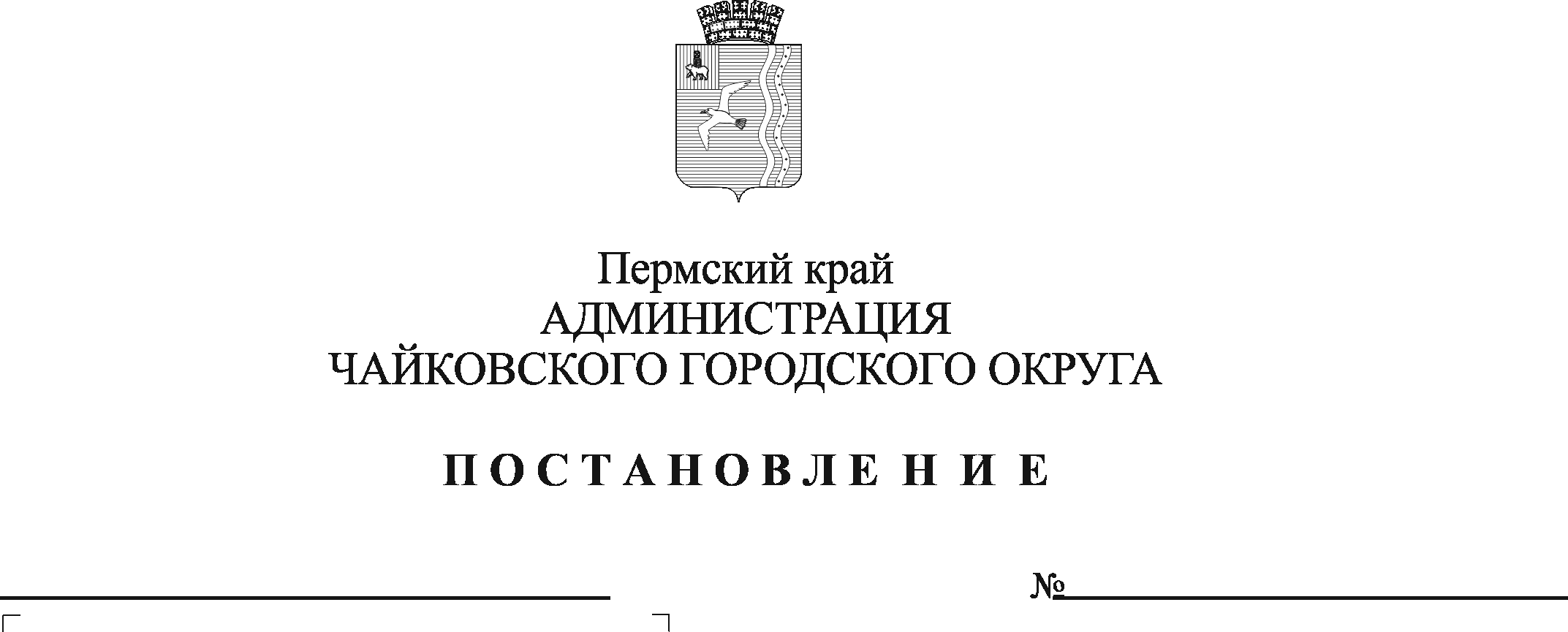 В соответствии со статьями 134, 135, 144, 145 Трудового кодекса Российской Федерации, статьей 16 Федерального закона от 6 октября 2003 г. № 131-ФЗ «Об общих принципах организации местного самоуправления в Российской Федерации», Уставом Чайковского городского округа, решением Чайковской городской Думы от 19 декабря 2018 г. № 96 «Об оплате труда работников муниципальных учреждений Чайковского городского округа», решением Думы Чайковского городского округа от 20 октября 2021 г. № 544 «О внесении изменений в решение Думы Чайковского городского округа от 23.12.2020 № 438 «О бюджете Чайковского городского округа на 2021 год и на плановый период 2022 и 2023 годов» ПОСТАНОВЛЯЮ:1. Внести изменения в Положение  о системе оплаты труда работников Муниципального бюджетного учреждения «Ремонтно-аварийно-эксплуатационная служба по обслуживанию муниципальных образовательных учреждений», утвержденное постановлением администрации Чайковского городского округа от 2 апреля 2021 г. № 298:1.1 в пункте 4.2 слова «16500,00 рублей» заменить словами «17193,00 рублей»;1.2 в пункте 4.3 слова «14500,00 рублей» заменить словами «15109,00 рублей»;1.3 приложение 2 к Положению о системе оплаты труда работников Муниципального бюджетного учреждения «Ремонтно-аварийно-эксплуатационная служба по обслуживанию муниципальных образовательных учреждений» изложить в новой редакции согласно приложению 1 к настоящему постановлению;1.4 приложение 3 к Положению о системе оплаты труда работников Муниципального бюджетного учреждения «Ремонтно-аварийно-эксплуатационная служба по обслуживанию муниципальных образовательных учреждений» изложить в новой редакции согласно приложению 2 к настоящему постановлению.2. Опубликовать постановление в муниципальной газете «Огни Камы» и разместить на официальном сайте администрации Чайковского городского округа.3. Постановление вступает в силу после его официального опубликования и распространяется на правоотношения, возникшие с 1 октября 2021 г.Глава городского округа – глава администрацииЧайковского городского округа 					 Ю.Г. ВостриковСХЕМАокладов (должностных окладов) работников общеотраслевых должностей специалистов, служащихСХЕМА окладов (должностных окладов) специалистов и служащих, не включенных в профессиональные квалификационные группыПриложение 1к постановлению администрации Чайковского городского округа от _____________ № ____№п/пКвалификационные уровниНаименованиедолжностиНаименованиедолжности Размер окладов (должностных окладов), рублей1. Профессиональная квалификационная группа «Общеотраслевые должности служащих первого уровня»Профессиональная квалификационная группа «Общеотраслевые должности служащих первого уровня»Профессиональная квалификационная группа «Общеотраслевые должности служащих первого уровня»Профессиональная квалификационная группа «Общеотраслевые должности служащих первого уровня»1.1.Первый квалификационный уровеньДелопроизводитель. Делопроизводитель. 7 294,002.Профессиональная квалификационная группа «Общеотраслевые должности служащих второго уровня»Профессиональная квалификационная группа «Общеотраслевые должности служащих второго уровня»Профессиональная квалификационная группа «Общеотраслевые должности служащих второго уровня»Профессиональная квалификационная группа «Общеотраслевые должности служащих второго уровня»2.1.Первый квалификационный уровеньАдминистратор, диспетчер, инспектор по кадрам, секретарь руководителя, техник, техник-программист.Администратор, диспетчер, инспектор по кадрам, секретарь руководителя, техник, техник-программист.8 253,002.2.Второй квалификационный уровеньДолжности служащих первого квалификационного уровня, по которым устанавливается производное должностное наименование «старший».Должности служащих первого квалификационного уровня, по которым устанавливается производное должностное наименование «старший».10 003,002.3.Третий квалификационный уровеньДолжности служащих первого квалификационного уровня, по которым устанавливается I внутридолжностная категория.Должности служащих первого квалификационного уровня, по которым устанавливается I внутридолжностная категория.10 212,002.4.Четвертый квалификационный уровеньМастер участка, механик.Должности служащих первого квалификационного уровня, по которым может устанавливаться производное должностное наименование «ведущий». Мастер участка, механик.Должности служащих первого квалификационного уровня, по которым может устанавливаться производное должностное наименование «ведущий». 10 441,003.Профессиональная квалификационная группа «Общеотраслевые должности служащих третьего уровня»Профессиональная квалификационная группа «Общеотраслевые должности служащих третьего уровня»Профессиональная квалификационная группа «Общеотраслевые должности служащих третьего уровня»Профессиональная квалификационная группа «Общеотраслевые должности служащих третьего уровня»3.1.Первый квалификационный уровеньДокументовед; инженер; инженер по инвентаризации строений и сооружений; инженер по надзору за строительством; инженер по охране труда; инженер по охране окружающей среды (эколог); инженер-программист (программист); инженер по ремонту; специалист по кадрам; юрисконсульт.Документовед; инженер; инженер по инвентаризации строений и сооружений; инженер по надзору за строительством; инженер по охране труда; инженер по охране окружающей среды (эколог); инженер-программист (программист); инженер по ремонту; специалист по кадрам; юрисконсульт.9 899,003.2.Второй квалификационный уровеньДолжности служащих первого квалификационного уровня, по которым может устанавливаться II внутридолжностная категория.Должности служащих первого квалификационного уровня, по которым может устанавливаться II внутридолжностная категория.10 316,003.3.Третий квалификационный уровеньДолжности служащих первого квалификационного уровня, по которым может устанавливаться I внутридолжностная категория.Должности служащих первого квалификационного уровня, по которым может устанавливаться I внутридолжностная категория.10 733,003.4.Четвертый квалификационный уровеньДолжности служащих первого квалификационного уровня, по которым может устанавливаться производное должностное наименование «ведущий». Должности служащих первого квалификационного уровня, по которым может устанавливаться производное должностное наименование «ведущий». 11 254,00Приложение 2 к постановлению администрации Чайковского городского округа от _____________ № ____Приложение 2 к постановлению администрации Чайковского городского округа от _____________ № ____Наименование должностейРазмер должностного оклада, руб.Контрактный управляющий8 707,00 Инженер-сметчик9 899,00Инженер-сметчик II внутридолжностной категории10 316,00Инженер-сметчик I внутридолжностной категории10 733,00Ведущий инженер-сметчик 11 254,00